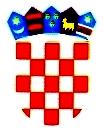            REPUBLIKA HRVATSKA                                                                                KRAPINSKO – ZAGORSKA ŽUPANIJA           GRAD PREGRADA            GRADONAČELNIK                                                                     NACRT               KLASA: 340-01/19-01/17                                                                                                                  URBROJ: 2214/01-02-19-3Pregrada,  lipanj 2019.  godineGRAD PREGRADA                            DOKUMENTACIJA  O NABAVISanacija klizišta Kostel BregiPregrada,  lipanj  2019. godineZa ocjenjivanje jamstvenog roka na izvedene radove, ponuditelj daje Izjavu o dužini jamstvenog  roka  na  izvedene  radove  (u  godinama),  a  koju  je  obvezan  dostaviti  u ponudi kao kriterij za odabir ponude, sve na obrascu koji je priložen ovoj Dokumentaciji o nabavi kao Prilog 2.6.7.  JEZIK I PISMO NA KOJEM SE IZRAĐUJE PONUDA ILI NJEZIN DIOPonuda  se  zajedno  s pripadajućom  dokumentacijom  izrađuje  na  hrvatskom  jeziku  i latiničnom pismu.6.8.     ROK VALJANOSTI PONUDERok valjanosti ponude ne smije biti kraći od 3 mjeseca od dana otvaranja ponuda. Ponude skraćim rokom valjanosti ponude neće se uzeti u razmatranje.Ponuda  obvezuje  ponuditelja  do  isteka  roka  valjanosti  ponude,  a  na  zahtjev  naručitelja ponuditelj može produžiti rok valjanosti svoje ponude.Zahtjev za produženje roka valjanosti ponude i odgovor ponuditelja moraju biti isključivo u pisanom  obliku.  Ponuditelj  može  odbiti  zahtjev  za  produženje  roka  valjanosti.  Ako  se ponuditelj  suglasi  sa  zahtjevom  za  produženje  roka  valjanosti  ponude,  ne  može  mijenjati ponudu.6.9. NAVOD O POTPISIVANJU PONUDE DOSTAVLJENE ELEKTRONIČKIM SREDSTVIMA KOMUNIKACIJESmatra se da ponuda dostavljena elektroničkim sredstvima komunikacije putem EOJN RH obvezuje  ponuditelja  u  roku  valjanosti  ponude  neovisno  o  tome  je  li  potpisana  ili  nije  te naručitelj ne smije odbiti takvu ponudu samo zbog toga razloga.7. OSTALE ODREDBE7.1. PODACI O TERMINU OBILASKA LOKACIJEGospodarskim subjektima se preporuča obilazak i pregled lokacije  na kojem će se izvoditi predmetni radovi i za koju se provodi predmetna nabava, o svom vlastitom trošku, te prikupljanje svih potrebnih podataka za izradu ponude.Tehničke specifikacije nalaze se u EOJN u prilogu ove Dokumentacije o nabavi. Ponuditelj  predajom  svoje  ponude  jamči  da  je  upoznat  sa  svim  specifičnostima objekata te načinom i tehnologijom izvođenja radova, te da je upoznat s projektnom dokumentacijom u cijelosti.7.2. ODREDBE KOJE SE ODNOSE ZA ZAJEDNICU GOSPODARSKIH SUBJEKATA (PONUDITELJA)Zajednica  gospodarskih  subjekata  je  privremeno  udruženje  više  fizičkih  ili  pravnih  osoba, uključujući podružnice ili javna tijela, koja na tržištu nudi izvođenje radova ili posla, isporuku robe ili pružanje usluga.Ukoliko se dva ili više gospodarskih subjekata udruže radi podnošenja zajedničke ponude, uponudi se obavezno navodi da se radi o ponudi zajednice ponuditelja.Svaka  komunikacija  između  Naručitelja  i  Zajednice  gospodarskih  subjekata  odvijat  će  se putem   člana   zajednice   gospodarskih   subjekata   koji   je   ovlašten   za   komunikaciju   s Naručiteljem, pa je istog to potrebno naznačiti u ponudbenom listu.Naručitelj ne smije zahtijevati da zajednica gospodarskih subjekata ima određeni pravni oblik u trenutku dostave ponude ili zahtjeva za sudjelovanje, ali može zahtijevati da ima određeni pravni  oblik  nakon  sklapanja  ugovora  u  mjeri  u  kojoj  je  to  nužno  za  uredno  izvršenje  tog ugovora (npr. međusobni sporazum, ugovor o poslovnoj suradnji ili slično).Navedeni akt mora biti potpisan i ovjeren (samo ukoliko se u zemlji poslovnog nastana koristi pečat) od svih članova Zajednice te se dostavlja Naručitelju najkasnije u roku od 8 (osam) dana od izvršnosti odluke o odabiru.Navedenim pravnim aktom se trebaju riješiti međusobni odnosi članova Zajednice vezani uz izvršavanje  ugovora  o  javnoj  nabavi,  primjerice  –  dostava  jamstva  za  uredno  izvršenje ugovora  o  javnoj  nabavi,  dijelovi  ugovora  koje  će  izvršavati  svaki  član  Zajednice,  obveze svakog   člana   Zajednice   u   ispunjenju   ugovora   o   javnoj   nabavi   (nositelj   Zajednice), obavještavanje  Naručitelja  o  promjenama  vezanim  uz  potpisnike  ugovora  o  javnoj  nabavi, način odvijanja komunikacije (koji član Zajednice na koji e-mail, fax i slično), način sklapanja ugovora i potpisnik ugovora, izdavanje jamstava na temelju ugovora, komunikacija vezana uz  izvršavanje  ugovora,  izdavanje  računa,  plaćanje  računa,  potpisivanje  primopredajnog zapisnika i ostala bitna pitanja.Zajednica  gospodarskih  subjekata  može  se  osloniti  na  sposobnost  članova  zajednice  ilidrugih subjekata.Naručitelj  neposredno  plaća  svakom  članu  zajednice  gospodarskih  subjekata  za  onaj  dio ugovora koji je on izvršio, ako zajednica ponuditelja ne odredi drugačije.U ponudi zajednice gospodarskih subjekata mora biti navedeno koji će dio ugovora (predmet, količina, vrijednost i postotni dio) izvršavati pojedini član zajednice gospodarskih subjekata.U  slučaju  zajednice  gospodarskih  subjekata  svi  članovi  zajednice  gospodarskih  subjekata moraju dostaviti zaseban  e-ESPD i pojedinačno dokazati da nije u jednoj od situacija zbog koje se gospodarski subjekt isključuje iz postupka javne nabave (osnove za isključenje) – sukladno točki 3. ove i da ispunjava uvjete sposobnosti iz točke 4.1.   Dokumentaciji o nabavi, te skupno (zajednički) dokazati da  ispunjavaju   tražene   kriterije   za   kvalitativni   odabir   gospodarskog   subjekta   (uvjete sposobnosti) iz točke 4.2. ove Dokumentacije o nabavi.7.3.  ODREDBE KOJE SE ODNOSE NA PODUGOVARATELJEPodugovaratelj je gospodarski subjekt koji za ugovaratelja isporučuje robu, pruža usluge iliizvodi radove koji su neposredno povezani s predmetom nabave.Gospodarski subjekt koji namjerava dati dio ugovora o javnoj nabavi u podugovor obvezan je u ponudi:•   navesti  koji  dio  ugovora  namjerava  dati  u  podugovor  (predmet  ili  količina,  vrijednost  ili postotni udio),•   navesti   podatke   o   podugovarateljima   (naziv   ili   tvrtka,   sjedište,   OIB   ili   nacionalni identifikacijski broj, broj računa, zakonski zastupnici podugovaratelja),•   dostaviti europsku jedinstvenu dokumentaciju o nabavi (e-ESPD) za podugovaratelja. Navedeni  podaci  o  podugovoratelju/ima  će  biti  obvezni  sastojci  ugovora  o  javnoj nabavi.Ako ponuditelj namjerava dio Ugovora podugovoriti treba pojedinačno dokazati da ne postoje osnove za isključenje podugovaratelja iz točke 3.  i da ispunjava uvjete za kvalitativni odabir točka 4.1. Dokumentacije o nabavi.Ako  javni  naručitelj utvrdi  da  postoji osnova  za  isključenje  podugovaratelja,  obvezan  je od gospodarskog  subjekta  zatražiti  zamjenu  tog  podugovaratelja  u  roku  od  5  (pet)  dana, računajući od dana slanja zahtjeva Naručitelja putem EOJN RH.Sudjelovanje podugovaratelja ne utječe na odgovornost ugovaratelja za izvršenje ugovora ojavnoj nabavi.Ako se dio ugovora o javnoj nabavi daje u podugovor, tada za dio ugovora koji je isti izvršio, Naručitelj neposredno plaća podugovaratelju (osim ako ugovaratelj dokaže da su obveze prema podugovaratelju za taj dio ugovora već podmirene). Ugovaratelj mora svom računu ili situaciji priložiti račune ili situacije svojih podugovaratelja koje je prethodno potvrdio. Ugovaratelj može tijekom izvršenja ugovora o javnoj nabavi od Naručitelja zahtijevati:•   promjenu  podugovaratelja  za  onaj  dio  ugovora  o  javnoj  nabavi  koji  je  prethodno  dao  u podugovor,•   uvođenje  jednog  ili  više  novih  podugovaratelja čiji  ukupni  udio  ne  smije  prijeći  30% vrijednosti ugovora o javnoj nabavi bez poreza na dodanu vrijednost, neovisno o tome je li prethodno dao dio ugovora o javnoj nabavi u podugovor ili ne,•   preuzimanje izvršenja dijela ugovora o javnoj nabavi koji je prethodno dao u podugovor.Uz  zahtjev,  ugovaratelj  Naručitelju  dostavlja  sve  navedene  podatke  i  dokumente za  novog podugovaratelja.Naručitelj neće odobriti zahtjev ugovaratelja:- u slučaju zahtjeva za promjenom podugovaratelja za onaj dio ugovora koji je prethodno dao u podugovor i u slučaju zahtjeva za uvođenje jednog ili više novih podugovaratelja čijiukupni udio ne smije prijeći 30% vrijednosti ugovora o javnoj nabavi bez PDV-a, neovisno o  tome  je  li  prethodno  dao  dio  ugovora  o  javnoj  nabavi  u  podugovor  ili  ne,  ako  seugovaratelj  u  postupku  javne  nabave  radi  dokazivanja  ispunjenja  kriterija  za  odabir gospodarskog subjekta oslonio na sposobnost podugovaratelja kojeg sada mijenja, a novi podugovaratelj ne ispunjava iste uvjete, ili postoje osnove za isključenje,- u  slučaju  preuzimanje  izvršenja  dijela  ugovora  o  javnoj  nabavi  koji  je  prethodno  dao  u podugovor,  ako  se  ugovaratelj  u  postupku  javne  nabave  radi  dokazivanja  ispunjenja kriterija  za  odabir  gospodarskog  subjekta  oslonio  na  sposobnost  podugovaratelja  za izvršenje tog dijela, a ugovaratelj samostalno ne posjeduje takvu sposobnost, ili ako je taj dio ugovora već izvršen.7.4. VRSTA, SREDSTVO I UVJETI JAMSTAVA7.4.1. Jamstvo za ozbiljnost ponudePonuditelj je dužan dostaviti jamstvo za ozbiljnost ponude  u iznosu od 15.000,00 kunaRok  važenja  jamstva  određuje  se  rokom  od  3  mjeseca  od  dana  otvaranja  ponuda.Ponuditelj može dostaviti jamstvo koje je duže od roka valjanosti ponude.Jamstvo za ozbiljnost ponude mora biti u obliku bankarske garancije. Jamstvo mora glasiti na  Naručitelja,  te  mora  biti  „bezuvjetno“,  „bez  prigovora“,  „neopozivo“  i  „naplativo  na  prvi poziv“ i s rokom valjanosti, koji ne smije biti kraći od roka valjanosti ponude.U tekstu bankarske garancije OBVEZNO je taksativno navesti SVIH 5 niže navedenih slučajeva za koja se izdaje jamstvo:1. odustajanje ponuditelja od svoje ponude u roku njezine valjanosti,2. nedostavljanja ažuriranih popratnih dokumenata sukladno članku 263. ZJN 2016,3. neprihvaćanja ispravka računske greške,4. odbijanja potpisivanja ugovora o javnoj nabavi,5. nedostavljanja jamstva za uredno ispunjenje ugovora o javnoj nabavi.U slučaju podnošenja zajedničke ponude naručitelj će prihvatiti jamstvo za ozbiljnost ponude koje glasi na bilo kojega člana zajednice ponuditelja (garanta), pod uvjetom   da dostavljeno jamstvo  sadrži  jasan  i  nedvosmislen  navod  da  se  radi  o  jamstvu  za  ponudu  zajednice ponuditelja  s navođenjem svih članova zajednice ponuditelja.Ukoliko  se,  iz  bilo  kojeg  razloga,  produljuje  rok  za  dostavu  ponuda  potrebno  je  sukladno tome uskladiti i važenje bankarske garancije jer rok valjanosti bankarske garancije ne smije biti kraći od roka valjanosti ponude. Ponuditelj može dostaviti jamstvo koje je duže od roka valjanosti ponude.Ako  tijekom  postupka  javne  nabave  istekne  rok  valjanosti  ponude  i  jamstva  za  ozbiljnost ponude,  Naručitelj  je  obvezan  prije  odabira  zatražiti  produženje  roka  valjanosti  ponude  i jamstva  od  ponuditelja  koji  je  podnio  ekonomski  najpovoljniju  ponudu,  u  roku  od   5  (pet) dana, računajući od dana slanja zahtjeva Naručitelja putem EOJN RH.Iznimno od prethodno propisanog jamstva za ozbiljnost ponude, gospodarski subjekt može Naručitelju Gradu Pregradi uplatiti  novčani  polog u  iznosu  u iznosu od 15.000,00 kuna, na žiro račun kod Privredne banke Zagreb d.d Grada Pregrade IBAN:HR2523400091835200009, model: HR68, poziv na broj: 7706-OIB uplatitelja s naznakom: jamstvo za ozbiljnost ponude u postupku javne nabave evidencijski broj 55/19.Ako gospodarski subjekt uplati novčani polog kao jamstvo za ozbiljnost ponude, dužan je u sklopu svoje ponude dostaviti dokaz o plaćanju na temelju kojeg se može utvrditi da je  transakcija  izvršena,  pri  čemu  se  dokazom  smatraju  i  neovjerene  preslike  ili  ispisi provedenih naloga za plaćanje, uključujući i onih izdanih u elektroničkom obliku. Na temelju dostavljenog  dokaza  o  plaćanju  pologa,  Naručitelj  provjerava  izvršenje  uplate  na  računu Naručitelja. Gospodarski subjekt u ponudi treba navesti IBAN, model i poziv na broj s kojimće Naručitelj izvršiti povrat novčanog pologa.Način  dostave  bankarske  garancije  kod  elektroničke  dostave  ponuda  propisan  je  u  točki6.2.2. ove Dokumentacije o nabavi.Naručitelj će vratiti ponuditeljima jamstvo za ozbiljnost ponude u roku od 10 (deset) dana od dana  potpisivanja  ugovora  o  javnoj  nabavi,  odnosno  dostave  jamstva  za  uredno  izvršenje ugovora o javnoj nabavi, a presliku jamstva će pohraniti.7.4.2. Jamstvo za uredno ispunjenje ugovoraOdabrani  ponuditelj  je  obvezan  dostaviti  Naručitelju,  u  roku  od  8  (osam)  dana  od  dana potpisa  i  ovjere  Ugovora  o  javnoj  nabavi,  a  prije  isteka  jamstva  za ozbiljnost  ponude,  jamstvo  za  uredno  ispunjenje  ugovora,  u  iznosu  10%  (deset  posto) vrijednosti  ugovora  o  javnoj  nabavi  (bez  PDV-a),  a  u  obliku  bezuvjetne  i  neopozive bankarske garancije, naplative od banke na prvi poziv, bez prava prigovora, s rokom važenja3 (tri) mjeseca dužim od ugovorenog roka za ispunjenje ugovornih obveza .Zamjena  dostavljene  bankarske  garancije  drugim  instrumentima  osiguranja  nije  dopuštena osim  u  slučaju  ako  se  osigura  novčani  polog  u  traženom  iznosu,  na  koji  ponuditelj  nema pravo zaračunavati kamatu.7.4.3. Jamstvo za otklanjanje nedostataka u jamstvenom rokuJamstveni rok za kvalitetu izvedenih radova za predmet nabave  iznosi najmanje 2 godina i ovisi o ponuđenom roku, računajući od dana uredno izvršene primopredaje radova i potpisa primopredajnog zapisnika.Za ocjenjivanje jamstvenog roka na izvedene radove, ponuditelj daje Izjavu o dužini jamstvenog  roka  na  izvedene  radove  (u  godinama),  a  koju  je  obvezan  dostaviti  u ponudi kao kriterij za odabir ponude na obrascu priloženom ovoj Dokumentaciji o nabavi kao Prilog 2. Za kvalitetu izvedenih radova i ugrađene materijale, ponuditelj u roku od 8 dana od izvršene   primopredaje radova dostavlja Naručitelju jamstvo za otklanjanje nedostataka u jamstvenom roku,  u obliku neopozive i bezuvjetne, bankarske garancije u korist Naručitelja i s klauzulom „plativo na prvi pisani poziv“ i „bez prigovora“, u iznosu od 10% cijene ponude ponuditelja bez poreza na dodanu vrijednost s rokom važenja iskazanim u ponudi (obzirom da je jamstveni rok jedan od kriterija za odabir ponude)  od dana uredne primopredaje građevine. Minimalan  jamstveni rok je  2 godine.Odabrani ponuditelj obvezan je u jamstvenom roku bez prava na posebnu naknadu izvršitiotklanjanje svih nedostataka na objektu koji je predmet nabave.Ovo jamstvo Naručitelj će aktivirati u slučaju da odabrani ponuditelj u jamstvenom roku ne ispuni  svoju  obvezu  otklanjanja  nedostataka  koju  ima  po  osnovi  jamstva  ili  s  naslova naknade štete.Neiskorišteno  jamstvo  će  biti  vraćeno  odabranom  ponuditelju  po  izvršenim  obvezama  iz ugovora, odnosno po isteku važenja jamstvenog roka.7.4.4. Novčani pologNeovisno  o  sredstvu  jamstva  koje  je  Naručitelj  odredio  u  točkama  7.4.1.,  7.4.2.  i  7.4.3., ponuditelj  može  dati  novčani  polog  u  traženom  iznosu.  Novčani  polog  uplaćuje  se  u traženom  iznosu  na  poslovni  račun  Naručitelja  i  na  način  naveden  u  točki  7.4.1.  ove Dokumentacije o nabavi, uz obvezno navođenje svrhe jamstva.7.5. DATUM, VRIJEME I MJESTO JAVNOG OTVARANJA PONUDAPonuditelj svoju elektroničku ponudu mora dostaviti predajom u Elektronički oglasnik javne nabave Republike Hrvatske (EOJN RH) najkasnije do   2019. godine do  09:00 sati.Otvaranje ponuda obavit će se odmah nakon isteka roka za dostavu ponudaDana           2019.  u 09:00  sati u prostorijama Grada Pregrade, J.K. Tuškana 2, Pregrada, I kat, soba 15 b.Javnom  otvaranju  ponuda  smiju  prisustvovati  ovlašteni  predstavnici  Ponuditelja  i  druge osobe.   Pravo   aktivnog   sudjelovanja   na   javnom   otvaranju   ponuda   ima   samo   Stručno povjerenstvo za javnu nabavu i ovlašteni predstavnici Ponuditelja.Dokumenti koji će se nakon završetka postupka javne nabave vratiti ponuditeljimaNaručitelj je obvezan vratiti ponuditeljima jamstvo za ozbiljnost ponude u roku od deset dana od dana potpisivanja ugovora o javnoj nabavi, odnosno dostave jamstva za uredno ispunjenje ugovora o javnoj nabavi, a presliku jamstva obvezan je pohraniti.Sve elektronički dostavljene ponude EOJN RH će pohraniti na način koji omogućava očuvanje integriteta podataka. U slučaju poništenja postupka javne nabave prije isteka roka za dostavu ponuda, EOJN RH trajno onemogućava pristup ponudama koje su dostavljene elektroničkim sredstvima komunikacije, a Naručitelj vraća gospodarskim subjektima neotvorene ponude, druge dokumente ili dijelove ponude koji su dostavljeni sredstvima komunikacije koja nisu elektronička.7.6. POSEBNI UVJETI ZA IZVRŠENJE UGOVORAUgovor o javnoj nabavi radova mora se izvršavati sukladno zahtjevima i uvjetima utvrđenim tehničkim specifikacijama i ostalim uvjetima i zahtjevima iz ove Dokumentacije o nabavi.Prijedlog  ugovora  o  javnoj  nabavi  čini  sastavni  dio  ove  Dokumentacije  o  nabavi  – Prilog 3. Potpisani i ovjereni prijedlog ugovora ponuditelj prilaže u sklopu svoje ponude.Za izvođenje svih radova treba primjenjivati važeće tehničke propise, građevinske norme, a upotrijebljeni   materijal   koji   ponuditelj   dobavlja   i   ugrađuje   mora   odgovarati   pozitivnim hrvatskim normama  prema troškovniku radova koji je sastavni dio ove dokumentacije. Odabrani  ponuditelj  se  obvezuje  ugovorene  radove  izvršavati  s  obveznim  angažmanom potrebnog  broja  stručnjaka  kako  bi  predmetni  radovi  bili  završeni  u  zahtijevanom  roku  za izvršenje te osigurati da sve radove koji su predmet nabave izvode stručne osobe koje imaju sva potrebna ovlaštenja sukladno važećim zakonima i drugim propisima.Odabrani  ponuditelj  dužan  je  u  ispunjavanju  obveze  iz  svoje  profesionalne  djelatnosti postupati   s   povećanom   pažnjom,   prema   pravilima   struke   i  običajima   (pažnja   dobrog stručnjaka).Ukoliko odabrani ponuditelj prekorači ugovoreni rok za izvršenje radova, a prekoračenje nije uzrokovano  okolnostima  iz  ugovora  kada  se  rok  za  izvođenje  radova  utvrđen  ugovorom iznimno može  produljiti,  Naručitelj ima pravo  naplatiti od odabranog ponuditelja ugovorenu kaznu koja se određuje na način da se za svaki dan od dana prekoračenja ugovorenog roka, odnosno zakašnjenja, obračuna iznos od 2 ‰ do najviše 5 % ugovorene vrijednosti radova. Ugovorna kazna neće osloboditi odabranog ponuditelja obveze da dovrši radove ili bilo koje druge  obveze,  zadatke  ili  odgovornosti  koje ima prema Ugovoru  o  javnoj  nabavi   radova  i Dokumentaciji o nabavi.O zakašnjenju nije potrebna posebna obavijest, već je Ugovor o javnoj nabavi radova ujedno i obavijest o zadržavanju prava na ugovornu kaznu.Naručitelj  ima  pravo  na  raskid  ugovora  na  štetu  Odabranog  ponuditelja  nakon  15  dana zakašnjenja.Ako šteta koju Naručitelj pretrpi, zbog neurednog izvršenja obveza Odabranog ponuditelja, prelazi iznos ugovorne kazne Naručitelj ima pravo na iznos naknade štete koji prelazi visinu ugovorne kazne.Naručitelj ima pravo iznos iz prethodnih stavaka odbiti od bilo koje privremene ili okončane situacije ili ukoliko to želi putem jamstva za uredno ispunjenje ugovora.Odabrani  ponuditelj  je  dužan  u  roku  od  8  (osam)  dana  od  dana  uvođenja  u  posao dostaviti Naručitelju terminski i financijski plan izvođenja radova,  prethodno usuglašen i odobren od strane Naručitelja.Svi radovi koji su predmet ovoga postupka javne nabave trebaju se izvoditi sukladno Zakonu o gradnji (Narodne novine br. 153/13 i Narodne novine br. 20/17),  Zakonu  o  poslovima  i djelatnostima  prostornog  uređenja  i  gradnje  (Narodne  novine  br.  78/15, 118/18);  Zakonu  o  komori arhitekata i komorama inženjera u graditeljstvu i prostornom uređenju (Narodne novine br. 78/15, 114/18) pravilima struke i ostalim zakonima i propisima koji se odnose na predmet ovoga postupka javne nabave Predmetni radovi se trebaju izvoditi proizvodima i materijalima sukladno Zakonu o tehničkim zahtjevima za proizvode i ocjenjivanje sukladnosti (Narodne novine br. 80/13 i 14/14), Pravilniku o ocjenjivanju sukladnosti, ispravama o sukladnosti i označavanju građevnih proizvoda (Narodne novine br. 103/08, 147/09, 87/10 i 129/11), Zakonu o građevnim proizvodima (Narodne novine 76/13 i 30/14), Tehničkom propisu o građevnim proizvodima (Narodne novine br. 33/10, 87/10, 146/10, 81/11, 100/11, 130/12,81/13, 136/14 i 119/15) i Zakonu o zaštiti okoliša (Narodne novine br. 80/13,153/13, 78/15). Na  ostale  bitne  uvjete  u  vezi  s  predmetom  nabave  i  ugovorom  o  javnoj  nabavi  s odabranim  ponuditeljem  odgovarajuće  će  se  primjenjivati  odredbe  Zakona  o  obveznim odnosima te drugi relevantni zakoni i podzakonski propisi koji reguliraju izvršenje predmetne vrste ugovora.Odabrani ponuditelj obvezan je prilikom dostave potpisanog Ugovora o javnoj nabavi radova dostaviti  policu  osiguranja od  odgovornosti iz djelatnosti za eventualnu štetu koju prouzroči naručitelju  ili  trećim  osobama  prilikom  izvođenja  radova  na  ovom  konkretnom  gradilištu. Ugovorom mora biti pokriveno predviđeno razdoblje izvođenja radova.Na izvršenje ugovora o javnoj nabavi primjenjivati će se trgovački običaji (uzance).Podaci o tijelima od kojih natjecatelj ili ponuditelj može dobiti pravovaljanu informaciju o obvezama koje se odnose na poreze, zaštitu okoliša, odredbe o zaštiti radnoga mjesta i radne uvjete koje su na snazi u području na kojem će se izvoditi radovi ili pružati usluge i koje će biti primjenjive na radove koji se izvode ili na usluge koje će se pružati za vrijeme trajanja ugovora.Jedinstvena kontaktna točka u Hrvatskoj, http://psc.hrCentar unutarnjeg tržišta EU,www.cut.hr Ministarstvo graditeljstva i prostornog uređenja, http://www.mgipu.hr/ Ministarstvo zaštite okoliša i energetike, http://www.mzoip.hr/Ministarstvo financija – Porezna uprava. https://www.porezna-uprava.hr7.7. ROK ZA DONOŠENJE ODLUKE O ODABIRUNaručitelj, na temelju utvrđenih činjenica i okolnosti te na osnovi rezultata pregleda i ocjene ponuda  i  kriterija  za  odabir  ponude,  u  postupku  javne  nabave  donosi  odluku  o  odabiru odnosno,  ako  postoje  razlozi  za  poništenje  postupka  javne  nabave  iz  članka   298.  ZJN-a 2016, odluku o poništenju.Odluku  o  odabiru  ili  odluku  o  poništenju  postupka  javne  nabave  s  preslikom  zapisnika  o pregledu i ocjeni, Naručitelj će dostaviti sudionicima postupka javne nabave putem EOJN RH. Rok za donošenje odluke o odabiru ili odluke o poništenju postupka javne nabave iznosi 90 dana od isteka roka za dostavu ponude.7.8. ROK, NAČIN I UVJETI PLAĆANJAIzvedene  radove  Naručitelj  će  plaćati  na  žiro  račun  Izvođača  temeljem  ispostavljenih privremenih mjesečnih situacija i okončane situaciji, ovjerenih od strane nadzornog inženjera u roku do 30 (trideset) dana od dana primitka uredne privremene mjesečne i okončane situacije.Naručitelj ne predviđa plaćanje predujma (avansa).Privremene  mjesečne  i  okončane  situacije   moraju  biti  zaprimljene  putem  urudžbenog zapisnika naručitelja, bez obzira na način dostave.Privremene i okončanu situaciju Odabrani ponuditelj ispostavlja u 5 (pet) primjerka. Situacije moraju  biti  popraćene  s  računom  i  preslikom  ovjerenog  Građevinskog  dnevnika  i  ovjerene Građevinske knjige.Sukladno Zakonu o elektroničkom izdavanju računa u javnoj nabavi (NN 94/2018) Grad Pregrada  kao javni Naručitelj obvezan je od 01.07.2019. zaprimati ulazne račune isključivo u obliku e-računa. Situacije, odnosno računi moraju biti izdani u skladu sa normom i standardima koji su propisani Zakonom o elektroničkom izdavanju računa u javnoj nabavi. Za situacije, obvezan privitak je sve što je propisano Ugovorom o javnoj nabavi pri čemu potpisana naslovna stranica i troškovnik moraju biti skenirani u PDF obliku. 7.9. UVJETI I ZAHTJEVI KOJI MORAJU BITI ISPUNJENI SUKLADNO POSEBNIM PROPISIMA ILI STRUČNIM PRAVILIMAU  slučaju dodjele Ugovora, odabrani ponuditelj je dužan Naručitelju prije potpisa Ugovora  za  dostaviti izvadak iz sudskog, obrtnog, strukovnog ili drugog odgovarajućeg registra koji se vodi u državi članici njegova poslovnog nastana za sve gospodarske subjekte u ponudi KAKO BI DOKAZAO DA JE ZADOVOLJEN UVJET SUKLADNO PROPISIMA ILI STRUČNIM PRAVILIMA, za obavljanje djelatnosti građenja, sukladno Zakonu o poslovima i djelatnostima prostornog uređenja i gradnje („NARODNE NOVINE«, BR. 78/15, 118/18). Strana pravna osoba koja ne posjeduje ovlaštenje za trajno obavljanje djelatnosti građenja u Republici Hrvatskoj, u slučaju dodjele Ugovora, dužna je Naručitelju prije potpisa Ugovora dostaviti dokaz o postupanju sukladno članku 69. Zakona o poslovima i djelatnostima prostornog uređenja i gradnje („NARODNE NOVINE«, BR. 78/15, 118/18). Informacija o obavljanju djelatnosti građenja u Republici Hrvatskoj: Za potrebe obavljanja djelatnosti građenja pravna osoba sa sjedištem u Republici Hrvatskoj mora biti registrirana za obavljanje djelatnosti građenja. Sukladno čl. 69. Zakona o poslovima i djelatnostima prostornog uređenja i gradnje (N.N. 78/15, 118/18) strana pravna osoba sa sjedištem u drugoj državi koja obavlja djelatnost prostornoga uređenja, projektiranja i/ili stručnog nadzora građenja te strana pravna ili strana fizička osoba obrtnik koja obavlja djelatnost građenja, upravljanja projektom gradnje ili ispitivanja i prethodnih istraživanja može u Republici Hrvatskoj, pod pretpostavkom uzajamnosti, na privremenoj i povremenoj osnovi obavljati one poslove koje je prema propisima države u kojoj ima sjedište ovlaštena obavljati, nakon što o tome obavijesti Ministarstvo izjavom u pisanom obliku. Uz izjavu  mora priložiti isprave kojima se dokazuje pravo obavljanja djelatnosti u državi sjedišta strane osobe i da je osigurana od odgovornosti za štetu koju bi obavljanjem djelatnosti mogla učiniti investitoru ili drugim osobama. Pretpostavka uzajamnosti  ne primjenjuje se na stranu pravnu osobu sa sjedištem u drugoj državi koja obavlja djelatnost prostornog uređenja, projektiranja i/ili stručnog nadzora građenja te stranu pravnu ili stranu fizičku osobu obrtnika koji obavlja djelatnost građenja, upravljanja projektom gradnje ili ispitivanja i prethodnih istraživanja sa sjedištem u drugoj državi EGP-a, odnosno državi članici Svjetske trgovinske organizacije. Na temelju izjave  Ministarstvo izdaje obavijest.Sukladno čl. 70. Zakona o poslovima i djelatnostima prostornog uređenja i gradnje ( N.N. 78/15, 118/18) strana pravna osoba sa sjedištem u drugoj državi koja obavlja djelatnost prostornoga uređenja, projektiranja i/ili stručnog nadzora građenja te strana pravna ili strana fizička osoba obrtnik koja obavlja djelatnost građenja, upravljanja projektom gradnje ili ispitivanja i prethodnih istraživanja može, pod pretpostavkom uzajamnosti, u Republici Hrvatskoj trajno obavljati djelatnost pod istim uvjetima kao i osoba sa sjedištem u Republici Hrvatskoj, u skladu s ovim Zakonom i drugim posebnim propisima. Pretpostavka uzajamnosti  ne primjenjuje se na stranu pravnu osobu sa sjedištem u drugoj državi koja obavlja djelatnost prostornog uređenja, projektiranja i/ili stručnog nadzora građenja te stranu pravnu ili stranu fizičku osobu obrtnika koji obavlja djelatnost građenja, upravljanja projektom gradnje ili ispitivanja i prethodnih istraživanja sa sjedištem u drugoj državi EGP-a, odnosno državi članici Svjetske trgovinske organizacije.Sukladno članku 55. Zakona o gradnji, izvođač imenuje inženjera gradilišta, odnosno voditelja radova u svojstvu odgovorne osobe koja vodi građenje, odnosno pojedine radove. Ako je primjenjivo, odnosno ako u građenju građevine sudjeluje dva ili više izvođača, ugovorom o građenju se određuje glavni izvođač koji imenuje glavnog inženjera gradilišta. Glavni inženjer gradilišta, inženjer gradilišta i voditelj građenja/ radova mogu biti osobe koje ispunjavaju uvjete sukladno Zakonu o poslovima i djelatnostima prostornog uređenja i gradnje ( N.N. BR. 78/15, 118/18). Sukladno čl. 24. Zakona o poslovima i djelatnostima prostornog uređenja i gradnje (N.N. 78/15, 118/18),  poslove inženjera gradilišta obavlja ovlašteni voditelj građenja, sukladno zakonu kojim se uređuje udruživanje u Komoru. Ovlašteni voditelj građenja  vodi građenje, odnosno izvođenje građevinskih i drugih radova različitih struka kojima se gradi nova građevina, rekonstruira, održava ili uklanja postojeća građevina.Ovlašteni voditelj građenja je osoba arhitektonske, građevinske, strojarske ili elektrotehničke struke koja ispunjava uvjete propisane zakonom kojim se uređuje udruživanje u Komoru.Sukladno članku  25. Zakona o poslovima i djelatnostima prostornog uređenja i gradnje (N.N. 78/15, 118/18), poslove voditelja radova u svojstvu odgovorne osobe obavlja ovlašteni voditelj radova, sukladno zakonu kojim se uređuje udruživanje u Komoru.  Ovlašteni voditelj radova u okviru zadaća svoje struke, vodi izvođenje građevinskih i drugih radova: pripremnih, zemljanih, konstruktorskih, instalaterskih, završnih te ugradnju građevnih proizvoda, opreme ili postrojenja. Ovlašteni voditelj radova je osoba arhitektonske, građevinske, strojarske, elektrotehničke ili geotehničke, odnosno geoinženjerske struke koja ispunjava uvjete propisane zakonom kojim se uređuje udruživanje u Komoru.Sukladno članku 30. stavku 1. Zakona o poslovima i djelatnostima prostornog uređenja i gradnje (N.N. 78/15, 118/18), izvođač mora u obavljanju djelatnosti građenja imati zaposlenog ovlaštenog voditelja građenja i/ili ovlaštenog voditelja radova, odnosno osobu za izvođenje manje složenih radova, ovisno o radovima koje izvodi.Za strane fizičke osobe, uvjeti za obavljanje poslove voditelja radova u RH su određeni u poglavlju VIII. Zakona o poslovima i djelatnostima prostornog uređenja i gradnje (N.N. br. 78/15, 118/18). U slučaju dodjele Ugovora, odabrani ponuditelj je dužan Naručitelju prije potpisa Ugovora dostaviti podatke o odgovornoj osobi/osobama koji/e će voditi  građenje/radove, odnosno i dokaz da isti posjeduju sva važeća potrebna rješenja  o ovlaštenju kojima su ovlašteni za obavljanje poslova vođenja građenja/ radova, u svojstvu odgovorne osobe sukladno zakonima Republike Hrvatske. Svi uvjeti propisani u točki 7.9. ove Dokumentacije o nabavi moraju biti dostavljeni Naručitelju prije potpisa Ugovora, a ukoliko gospodarski subjekt ne dostavi Naručitelju tražene uvjete, smatrati će se da je gospodarski subjekt odbio potpisati Ugovor o javnoj nabavi te će Naručitelj postupiti sukladno odredbama članka 307. ZJN 2016.7.10. ROK ZA IZJAVLJIVANJE ŽALBE NA DOKUMENTACIJU O NABAVI TE NAZIV I ADRESA ŽALBENOG TIJELAZa  rješavanje  o  žalbama  nadležna  je  Državna  komisija  za  kontrolu  postupaka  javnenabave, Koturaška cesta 43/IV, 10000 ZAGREB, REPUBLIKA HRVATSKA.Žalbeni  postupak  vodi  se  prema  odredbama    ZJN2016 i  Zakona  o  općem  upravnompostupku. Žalbeni postupak temelji se na načelima javne nabave i upravnog postupka.Pravo na žalbu ima svaki gospodarski subjekt koji ima ili je imao pravni interes za dobivanje ugovora o javnoj nabavi i koji je pretrpio ili bi mogao pretrpjeti štetu od navodnoga kršenja subjektivnih prava.Žalba se izjavljuje Državnoj komisiji u pisanom obliku. Žalba se dostavlja neposredno, putem ovlaštenog  davatelja  poštanskih  usluga  ili  elektroničkim  sredstvima  komunikacije  putem međusobno povezanih informacijskih sustava Državne komisije i EOJN RH, putem sustava e-Žalba sukladno  Pravilniku o elektroničkoj žalbi u javnoj nabavi ( Narodne novine br 101/2017).Žalitelj je obvezan primjerak žalbe dostaviti naručitelju u roku za žalbu.Žalba mora sadržavati najmanje podatke i dokaze navedene u članku 420. ZJN-a 2016.U otvorenom postupku žalba se izjavljuje u roku  10 (deset) dana, i to od dana:-   objave poziva na nadmetanje, u odnosu na sadržaj poziva ili dokumentacije o nabavi,-   objave obavijesti o ispravku, u odnosu na sadržaj ispravka,-   objave izmjene dokumentacije o nabavi, u odnosu na sadržaj izmjene dokumentacije,-   otvaranja ponuda u odnosu na propuštanje naručitelja da valjano odgovori na pravodobno dostavljen zahtjev dodatne informacije, objašnjenja ili izmjene dokumentacije o nabavi tena postupak otvaranja ponuda,-   primitka odluke o odabiru ili poništenju, u odnosu na postupak pregleda, ocjene i odabiraponuda, ili razloge poništenja.U slučaju izjavljivanja žalbe na Dokumentaciju o nabavi ili izmjenu Dokumentacije o nabavi, Naručitelj će, sukladno članku 419. ZJN 2016, objaviti informaciju da je izjavljena žalba i da se zaustavlja postupak javne nabave.Žalitelj  koji  je  propustio  izjaviti  žalbu  u  određenoj  fazi  otvorenog  postupka  javne  nabave sukladno  gore  navedenim  opcijama  nema  pravo  na  žalbu  u  kasnijoj  fazi  postupka  za prethodnu fazu.8. OSTALI  PODACI I INFORMACIJE8.1.DODATNE  INFORMACIJE, OBJAŠNJENJA ILI  IZMJENE  U VEZI S DOKUMENTACIJOM O NABAVIGospodarski subjekti mogu zahtijevati  dodatne informacije, objašnjenja ili  izmjene u vezi  sdokumentacijom o nabavi tijekom roka za dostavu ponuda.Zainteresirani  gospodarski  subjekti  zahtjeve  za  dodatne  informacije,  objašnjenja  ili izmjene  u  vezi  s  dokumentacijom  o  nabavi  Naručitelju  dostavljaju  isključivo  putem EOJN RH.Pod uvjetom da  je  zahtjev dostavljen  pravodobno,  Naručitelj  je obvezan  odgovor,  dodatne informacije i objašnjenja bez odgode, a najkasnije tijekom četvrtog dana prije roka određenog za dostavu ponuda staviti na raspolaganje na isti način i na istim internetskim stranicama kao i   osnovnu   dokumentaciju   (https://eojn.nn.hr/Oglasnik),   bez   navođenja   podataka   o podnositelju zahtjeva.Zahtjev je pravodoban ako je dostavljen najkasnije tijekom šestog dana prije roka određenogza dostavu ponuda.Naručitelj  će,  ukoliko  je  to  potrebno,  produžiti  rok  za  dostavu  ponuda  ili  zahtjeva  za sudjelovanje sukladno članku 240. ZJN 2016.Na sva pitanja koja se tiču ponuda, uvjeta, načina i postupka nabave, a nisu regulirana ovom dokumentacijom o nabavi primjenjivati će se odredbe ZJN 2016., Pravilnika o dokumentaciji o  nabavi  te  ponudi  u  postupcima  javne  nabave  („Narodne  novine“,  br.  65/17)  te  drugi relevantni zakoni i podzakonski propisi Republike Hrvatske.8.2. SKLAPANJE I DOPUŠTENE IZMJENE UGOVORA O JAVNOJ NABAVIUgovor u pisanom obliku   Naručitelj će s odabranim ponuditeljem sklopiti najkasnije u roku od 30 dana od dana izvršnosti odluke o odabiru.Ugovor  stupa  na  snagu  onoga  dana  kada  ga  potpiše  posljednja  ugovorna  strana  te  je  na snazi do izvršenja svih obaveza ugovornih strana.Na   odgovornost   ugovornih   strana   za   ispunjenje   obveza   iz   ugovora   o   javnoj   nabavi primjenjuju se odgovarajuće odredbe Zakona o obveznim odnosima („Narodne novine“, broj:35/05., 41/08., 125/11., 78/15. i 29/18).Rok za izvođenje radova utvrđen Točkom 2.8. ove Dokumentacije o nabavi iznimno se može produljiti u slučajevima:-	u kojima je radi bitno promijenjenih okolnosti, više sile ili neispunjenja obveza Naručitelja odabrani  ponuditelj  bio  spriječen  izvoditi  radove,  o  kojim  okolnostima  je  dužan  pisanim putem zahtijevati produljenje roka završetka radova do prestanka okolnosti, a najkasnije 3 (tri) dana od nastanka okolnosti koje dovode do zakašnjenja,-	kada zbog nepovoljnih vremenskih prilika nije bilo moguće izvoditi pojedine vrste radova, rok  izvedbe  radova  produljiti  će  se  za  odgovarajući  broj  dana,  što  se  utvrđuje  u građevinskom   dnevniku   a   ovjerava   po   nadzornom   inženjeru   temeljem   evidencije meteoroloških uvjeta tijekom izvođenja radova,-   kada Naručitelj izda nalog o privremenoj ili trajnoj obustavi radova.Prethodno navedene okolnosti dokazuju se temeljem pisane dokumentacije sa gradilišta.O  produženju  roka  izvođenja  radova  sklapa  se  dodatak  ugovoru  koji  mora  biti  u  pisanom obliku.U  slučaju  da  tijekom  izvršenja  ugovora  dođe  do  potrebe  za  izmjenom  ugovora,  Naručitelj zadržava  pravo  izmijeniti  ugovor  o  javnoj  nabavi  tijekom  njegova  trajanja  bez  provođenja novog  postupka  javne  nabave  pod  uvjetom  da  ukupna  vrijednost  svih  izmjena  osnovnog ugovora bez PDV-a ne smije biti veća od 15% te da izmjena ne mijenja cjelokupnu prirodu ugovora.Za stavke radova koje su navedene u troškovniku ponude, primijenit će se jedinične cijene iz ponudbenog troškovnika, a za stavke koje nisu navedene u troškovniku ponude, primijenit će se realne tržišne cijene potvrđene od strane nadzornog inženjera, uz detaljnu analizu cijene stavke, prethodno izrađenu od strane ponuditelja u kojoj moraju biti razvidne  stavke troška materijala te troška ugradnje.Izmijenjeni  ili  povećani  radovi  regulirati  će  se  dodatkom  ugovora  uz  prethodno  pribavljenu suglasnost nadzornog inženjera i ovlaštenog predstavnika Naručitelja.Prilog 1. Glavni projekt Glavni projekt  je u posebnom dokumentu koji je sastavni dio ove Dokumentacije o nabavi.Prilog  2.  –     Izjava  o  jamstvenom  roku  na  izvedene  radove  kriterij  ekonomski najpovoljnije ponudePonuditelj(naziv, OIB i sjedište ponuditelja)IZJAVA O JAMSTVENOM ROKU NA IZVEDENE RADOVEIzjavljujemo da ćemo za izvedene radove na  Sanacija klizišta Kostel Bregidati jamstveni rok odgodina.Napomena:Minimalni jamstveni rok na izvedene radove je 2  godine.U                          , dana                                  2019.M.P.     ZA PONUDITELJA______________________    (ime, prezime, potpis)Prilog 3. -  Prijedlog ugovoraGrad Pregrada,  Pregrada,  Josipa Karla Tuškana 2,  OIB:01467072751,  kojeg  zastupa  Marko Vešligaj, univ.spec.pol., gradonačelnik  (u daljnjem tekstu: Naručitelj)i                                                  ,                       ,                       ,   OIB:                      kojeg zastupa                                        (u daljnjem tekstu: Izvođač), sklopili su u Pregradi dana _________ godine sljedećiUGOVOR O JAVNOJ NABAVI RADOVA NA                                         Sanacija klizišta Kostel Bregi      Evidencijski broj: 55/19I.   PREDMET UGOVORAČlanak 1.Predmet  ovog  Ugovora  je  izvođenje  radova na Unapređenju osnovne prometne i komunalne zajedničke infrastrukture u Poduzetničkoj zoni.Sukladno provedenom postupku javne nabave male vrijednosti iz Plana nabave Naručitelja za 2019. godinu, evidencijski broj nabave 55/19 i Odluci o odabiru najpovoljnije  ponude  za  nabavu  radova,  (KLASA: URBROJ:  od 2019. godine).Radove   iz   prethodnog   stavka   ovog   članka   Izvođač   se   obvezuje   izvesti   prema   Ponudi   broj:______________ od___._______ 2019. godine i ponudbeno-ugovornom  troškovniku  radova ( u daljnjem tekstu: Ponuda) koji  se prilaže  ovom Ugovoru i čini njegov sastavni dio.Članak 2.Izvođač potpisom ovog Ugovora jamči da su mu poznati svi uvjeti za izvođenje radova, da je proučio projektno-tehničku dokumentaciju, lokalne prilike, lokaciju i okolinu građevine, pristup prometnicama i uvjetima pristupa lokaciji izvođenja radova, da se upoznao sa svim uvjetima rada i transporta koji mogu utjecati na izvođenje ponuđenih radova i pripadajućim komunikacijama, načinom i mjestima priključaka na postojeću komunalnu infrastrukturu te da mu je poznata namjena, tehnička složenost i tehnologija izvođenja radova koji su predmet ovog ugovora.Izvođač se potpisom ovog Ugovora odriče prava na moguće prigovore s osnova nepoznavanja uvjeta i načina izvođenja radova.II. CIJENA RADOVA I NAČIN PLAĆANJAČlanak 3.Sukladno ponudi Izvođača iz članka 1. ovog Ugovora, ponuđena cijena radova iznosi            _________, kuna bez PDV-a, odnosno _________ _,     kuna s PDV-om.Članak 4.Naručitelj se obvezuje Izvođaču platiti stvarno izvršene radove i stvarno ugrađene količine materijala, prema privremenim mjesečnim i okončanoj situaciji prethodno ovjerenoj od strane nadzornog inženjera i ovlaštenog predstavnika Naručitelja, u roku do 30 (trideset) dana od dana zaprimljene situacije. Privremena mjesečna situacija za prethodni mjesec se isporučuje najkasnije do 10-tog u mjesecu. Plaćanje se obavlja na žiro račun Izvođača.Predujam je isključen, kao i traženje sredstava osiguranja plaćanja.Članak 5.Privremene mjesečne i okončana situacija ispostavljaju se u minimalno 5 (pet) primjeraka.Situacije  moraju  biti  popraćene  s  računom  i  preslikom  ovjerenog  Građevinskog  dnevnika  i  ovjerene Građevinske knjige.Naručitelj  će  zaprimljenu  privremenu/okončanu  situaciju  u  roku  od  10  (deset)  dana  ovjeriti   ili  tražiti njenu  izmjenu  i/ili  dopunu.  Izvođač  je  dužan  izmjene/dopune  izraditi  i  ovjeriti  od  strane  nadzornog inženjera u roku od 5 (pet) dana.Sve  dostavljene  primjedbe  na  privremenu  situaciju,  moraju  se  razriješiti  prije  dostavljanja  slijedeće privremene situacije.Ugovorene jedinične cijene iz ugovorenog troškovnika su fiksne i nepromjenjive, a u sebi sadrže sve troškove rada, dobave i ugradnje materijala, rada strojeva, transporta, korištenja prometnica, pristojbi, poreza,  režijski  troškovi,  troškovi  električne  energije,  pitke  i  tehnološke  vode,  osiguranja,  troškovi pripreme i organizacije gradilišta, pristupa gradilištu, troškovi osiguranja mjesta za privremeno i trajno odlaganje  materijala,  troškove  svih  potrebnih  ispitivanja  i  pribavljanja  potrebne  dokumentacije  i potrebnih atesta kojima se dokazuje kakvoća izvedenih radova i ugrađenih proizvoda i materijala koji ga  terete  (svi  ugrađeni  materijali  i  proizvodi  moraju  odgovarati  važećim  tehničkim  propisima  i standardima, propisima zaštite na radu i ostalim važećim propisima), trošak odvoza otpada na deponij, troškove zbrinjavanja otpada, troškove održavanja i čišćenja koje je potrebno tijekom izvođenja radova, svi  porezi  i  prirezi  (osim  PDV-a),  ostali  sporedni  troškovi  kao  i  svi  drugi  troškovi  i  izdaci  Izvodača potrebni za dovršenje radova do potpune funkcionalnosti i primopredaje građevine na uporabu. Konačna vrijednost radova utvrdit će se okončanim  obračunom na osnovu stvarno izvršenih količina priznatih u građevinskoj knjizi i jediničnih cijena iz ugovornog troškovnika, kao i odredbi ovog Ugovora.III. UVOĐENJE U POSAO I ROK IZVRŠENJA RADOVAČlanak 6.Naručitelj  će  odabranog  ponuditelja  uvesti  u  posao najkasnije u roku od  8 dana od dana potpisivanja ugovora.Naručitelj  će  odrediti  točan  datum  uvođenja  u  posao  i  o  tome   pisanim  putem obavijestiti odabranog ponuditelja najkasnije 3 (tri) dana prije uvođenja u posao.Rok završetka radova  je 5 mjeseci od dana uvođenja u posao. Uvođenjem u posao otvara se građevinski dnevnik i vodi se građevinska knjiga te se Izvođaču predaje gradilište za nesmetano izvođenje radova, dokumentacija i svi prilozi uz kompletnu izvedbenu tehničku dokumentaciju  na  revers. Izvođač  radova  obvezan  je  u  roku  od  8  dana  nakon  uvođenja  u  posao,  a  prije  početka  izvođenja radova  izraditi  Terminski I financijski  plan  izvođenja  radova  i  po  jedan  primjerak uručiti Naručitelju.Tijekom  izvođenja  radova  cijelo   je  vrijeme  potrebno  voditi  računa  o  HTZ  mjerama  i  uputama koordinatora  II  zaštite  na  radu  te  pravovremeno  obavještavati  Naručitelja  o  planiranim  aktivnostima.Članak 7.Rok za izvođenje radova utvrđen ovim Ugovorom iznimno se može produljiti u slučajevima:- u kojima je radi bitno promijenjenih okolnosti, više sile ili neispunjenja obveza Naručitelja odabrani  ponuditelj  bio  spriječen  izvoditi  radove,  o  kojim  okolnostima  je  dužan  pisanim putem zahtijevati produljenje roka završetka radova do prestanka okolnosti, a najkasnije 3 (tri) dana od nastanka okolnosti koje dovode do zakašnjenja,- kada zbog nepovoljnih vremenskih prilika nije bilo moguće izvoditi pojedine vrste radova, rok  izvedbe  radova  produljiti  će  se  za  odgovarajući  broj  dana,  što  se  utvrđuje  u građevinskom   dnevniku   a   ovjerava   po   nadzornom   inženjeru   temeljem   evidencije meteoroloških uvjeta tijekom izvođenja radova,-   kada Naručitelj izda nalog o privremenoj ili trajnoj obustavi radova.Okolnosti navedene u prethodnom stavku dokazuju se temeljem pisane dokumentacije sa gradilišta.O produženju roka izvođenja radova sklapa se dodatak ovom Ugovoru koji mora biti u pisanom obliku.IV. JAMSTVA IZVOĐAČA                                                                          Članak 8.Za uredno ispunjenje obveza iz ovog Ugovora, u roku od najkasnije 8 (osam) dana od dana potpisa i ovjere ovog Ugovora, Izvođač je dužan Naručitelju dostaviti jamstvo za uredno ispunjenje ugovora za slučaj  povrede  ugovornih  obveza  u  obliku  bezuvjetne  i  neopozive  bankarske  garancije  koju  izdaje bankarska institucija nadležna za financijsko poslovanje Izvođača.Jamstvo mora biti u visini od 10% (deset posto) od ugovorenog iznosa bez PDV-a, s klauzulom „plativo na prvi poziv“ odnosno „bez prava prigovora“, te mora biti bezuvjetno i s rokom važenja 3 (tri) mjeseca dužim od ugovorenog roka za ispunjenje ugovornih obveza.Zamjena  dostavljene  bankarske  garancije  drugim  instrumentima  osiguranja  nije  dopuštena  osim  u slučaju  ako  se  osigura  novčani  polog  u  traženom  iznosu,  na  koji  Izvođač  nema  pravo  zaračunavati kamatu.Posljedica  nepoštivanja  obveze  na  način  i  u  predviđenom  roku  iz  stavka  1.  ovog  članka  je  trenutni raskid ovog Ugovora sa svim posljedicama koje iz toga proizlaze za Izvođača.U  slučaju  produženja  roka  trajanja  ovog  Ugovora,  Izvođač  dostavlja  produženo  jamstvo  za  uredno ispunjenje  ugovora  za  slučaj  povrede  ugovornih  obveza  za  naredno  razdoblje  u  kojem  će  završiti ugovorne poslove, sukladno prethodno navedenim uvjetima.Novo jamstvo je odabrani ponuditelj obvezan dostaviti najkasnije 5 (pet) dana prije isteka roka važenja jamstvo za uredno ispunjenje ugovora.Jamstvo za uredno ispunjenje Ugovora vraća se nakon dostave jamstva za otklanjanje nedostataka u jamstvenom roku. Jamstvo za uredno ispunjenje Ugovora Naručitelj ima pravo naplatiti u sljedećim slučajevima:a)    u  slučaju  svake  povrede  ugovorne  obveze  od  strane  odabranog  ponuditelja  zbog  koje Naručitelju nastane šteta i to u iznosu visine nastale štete s pripadajućim kamatama.b)    u  slučaju  ne  dostavljanja  novog  jamstva  (produljenja  jamstva  zbog  neizvršenja  radova  u ugovorenom roku) i to u punom iznosu istog jamstva, bez obveze vraćanja naplaćenog iznosa.c) radi  naplate  ugovorne  kazne  zbog  zakašnjenja  odabranog  ponuditelja  u  ispunjenju  svojihobveza iz ugovora o javnoj nabavi, i to u visini ugovorne kazne.d) u slučaju neispunjenja ugovorne obveze od strane odabranog ponuditelja zbog razloga za koje je odgovoran odabrani ponuditelj kao i u slučaju raskida ugovora kojeg je uzrokovao odabrani ponuditelj, i to u punom iznosu jamstva.e)   u  drugim  slučajevima,  radi   naplate   potraživanja  koja  Naručitelj   ima  prema   odabranom ponuditelju u svezi s ugovorom o javnoj nabavi do visine iznosa koje Naručitelj potražuje.f)   uvijek kada je to predviđeno ostalim odredbama ovog Ugovora.Članak 9.Jamstveni  rok  za  izvedene  radove  iznosi   (                  )  godina  i  počinje  teći  danom  uspješno  obavljene primopredaje radova i potpisa primopredajnog zapisnika.Za   kvalitetu   izvedenih   radova   i   ugrađene   materijale,   Izvođač   u   roku   od   8   dana   od   izvršene primopredaje  radova  dostavlja  Naručitelju  jamstvo  za  otklanjanje  nedostataka  u  jamstvenom  roku,  u obliku neopozive i bezuvjetne, bankarske garancije u korist Naručitelja i s klauzulom „plativo na prvi pisani poziv“ i „bez prigovora“, u iznosu od 10% cijene ponude ponuditelja bez poreza na dodanu vrijednost s rokom važenja _____________.Izvođač  je  obvezan  u  jamstvenom  roku  bez  prava  na  posebnu  naknadu  izvršiti  otklanjanje  svih nedostataka na objektu koji su predmet nabave.Tijekom  trajanja  jamstvenog  roka  Izvođač  je  obvezan  odmah,  o  svom  trošku,  pristupiti  otklanjanju nedostataka, u slučaju potrebe hitnih otklanjanja najkasnije 24 sata od trenutka primanja obavijesti, u ostalim  slučajevima  u  roku  od  3  radna  dana  od  trenutka  primanja  obavijesti,  te  iste  otkloniti  u primjerenom roku.Jamstvo za otklanjanje nedostataka u jamstvenom roku Naručitelj će aktivirati u slučaju da Izvođač u jamstvenom  roku  ne  ispuni svoju  obvezu  otklanjanja  nedostataka  koju  ima  po  osnovi  jamstva  ili  s naslova naknade štete.  Ukoliko Izvođač ne pristupi otklanjanju nedostataka u ugovorenom roku Naručitelj može iste  nedostatke otkloniti po trećim osobama, na teret Izvođača.Neiskorišteno jamstvo će biti vraćeno Izvođaču po izvršenim obvezama iz ugovora, odnosno po isteku njegova važenja.V.OBVEZE IZVOĐAČAČlanak  10.Izvođač se obvezuje u izvođenju radova pridržavati se ugovorenih rokova, radove  izvoditi u skladu s tehničkom dokumentacijom i uvjetima iz ponudbeno-ugovornog troškovnika.Pri izvođenju radova iz stavka 1. Izvođač je dužan uvažavati upute ovlaštenog predstavnika Naručitelja, projektanta,  nadzornog  inženjera, koordinatora II zaštite na radu,  pridržavati se dokumentacije i svih pisano priloženih eventualnih promjena, uredno voditi propisanu službenu dokumentaciju - građevinski dnevnik i građevinsku knjigu, pribaviti potrebne ateste te dokaze o sukladnosti ugrađenog materijala i opreme,  po  izvršenim  radovima  ukloniti  preostali  materijal,  sredstva  za  rad,  te  propisano  zbrinuti građevinski otpad nastao tijekom građenja.Članak 11.Izvođač se obvezuje radove iz članka 1. ovog Ugovora izvršiti u skladu s Terminskim i  financijskim planom izvođenja radova  i  uvjetima  iz  troškovnika  radova,  na  kvalitetan  način  u  skladu  sa  pozitivnim  zakonskim normama,  stručno i  savjesno  sukladno važećim  tehničkim  propisima,  standardima i  pravilima  struke, uvažavajući mjere zaštite na radu i zaštite gradilišta.Izvođač   je   dužan   dobaviti   i   ugraditi  kvalitetnu   opremu  i   materijale   koji   odgovaraju  propisanim standardima, a koji su predviđeni troškovnikom.Troškovnik radova iz stavka 1. ovog članka čini sastavni dio ovog Ugovora.Članak 12.Svaka eventualna šteta koja bi bila prouzrokovana na objektu, prolaznicima ili imovini uslijed izvođenja ugovorenih radova, pada na teret Izvođača koji je dužan istu otkloniti.Članak 13.Izvođač nije ovlašten za vrijeme izvođenja radova vršiti izmjene projektno - tehničke dokumentacije.Ukoliko se utvrdi da su neke izmjene potrebne ili su korisne, može ih se izvršiti samo uz prethodnu pisanu suglasnost Naručitelja i projektanta.Članak 14.Izvođač se obvezuje da će prilikom izvođenja radova na objektu poduzeti sve mjere zaštite objekata, radova, opreme i materijala, zaposlenika, prolaznika, prometa i okoliša od šteta koje bi mogle nastati uslijed nestručnog obavljanja radova.Obveza iz stavka 1. ovog članka podrazumijeva obvezu Izvođača da ugovori osiguranje o čemu je dužan  po  potpisu  ovog  ugovora kao  dokaz dostaviti  zaključenu  policu  osiguranja  od  odgovornosti  iz obavljanja djelatnosti.Navedena osiguranja trebaju pokriti štetu na osobama i imovini koja može nastati Naručitelju i njegovim zaposlenicima, podugovaratelju i njegovim zaposlenicima ili trećim osobama za slučaj nesreće sve do dana  uspješne  primopredaje  radova,  a  osigurateljna  pokrića  moraju  biti  na  snazi  od  početka  do završetka radova koji su predmet ove nabave.Policu  osiguranja  potrebno  je  produžiti  u  slučaju  produženja  roka  završetka  radova,  a  razmjerno danima pomicanja roka završetka radova.Odgovornost Izvođača za moguće štete iz stavka 1. ovog članka, prestaje s danom uspješno obavljene primopredaje.                                                                   Članak 15.Izvođač  odgovara  za  nedostatke  građevine  koji  se  tiču  ispunjavanja  zakonom  određenih  bitnih (temeljnih) zahtjeva za građevinu ako se ti nedostaci pokažu za vrijeme od (    ) godina od predaje i primitka radova, sukladno Zakonu o obveznim odnosima i Zakonu o gradnji.VI. GRAĐEVINSKI DNEVNIK I GRAĐEVINSKA KNJIGAČlanak16.Izvođač je dužan za vrijeme izvođenja radova voditi Građevinski dnevnik sukladno Pravilniku o načinu provedbe stručnog nadzora građenja, obrascu, uvjetima i načinu vođenja građevinskog dnevnika te o sadržaju završnog izvješća nadzornog inženjera.Nadzorni inženjer i Izvođač dužni su, pored ostaloga, svakog dana potpisivati građevinski dnevnik.Upisi  u  građevinski  dnevnik  koji  nisu  u  skladu  sa  odredbama  ovog  Ugovora  ne  stvaraju  obveze  za ugovorne strane.Članak 17.Izvođač  je  obvezan  na  gradilištu  ažurno  voditi  Građevinsku  knjigu.  Količine  iz  građevinske  knjige moraju biti istovjetne količinama unesenim u privremenu i okončanu situaciju.VII. OVLAŠTENI PREDSTAVNICI ZA PRAĆENJE IZVRŠENJA UGOVORA Članak 18.Izvođač  se  obvezuje  imenovati  inženjera  gradilišta  u  svojstvu  odgovorne osobe  vođenja  građenja, odnosno izvođenja pojedinih radova.Izvođač se obvezuje poslove izvršenja konkretnih radova povjeriti osobama koje imaju odgovarajuće znanje i stručne sposobnosti za izvođenje radova koji im se povjeravaju.Naručitelj  će  na  gradilištu  osigurati  stalni  nadzor  nad  izvođenjem  radova  i  imenovati  jednu  ili  više odgovornih osoba za obavljanje nadzora (nadzorni inženjer).Ovlašteni predstavnik Naručitelja ovlašten je neprestano nadzirati tijek i dinamiku izvođenja radova te stavljati primjedbe i davati upute, a ima pravo narediti obustavljanje daljnjeg tijeka izvođenja radova i tražiti popravak pojedinih dijelova, ako se radovi izvode protivno pravilima struke, tehničkim propisima ili standardima.Koordinator  II  zaštite  na  radu  ima  pravo  pristupa  na  gradilište  radi  obavljanja  kontrola  sukladno Pravilniku o zaštiti na radu na privremenim i pokretnim gradilištima.VIII. PRIMOPREDAJA IZVRŠENIH RADOVAČlanak 19.Izvođač je obvezan po završetku svih ugovorenih radova izvršiti upis u građevinski dnevnik te pisanim putem od Naručitelja zatražiti primopredaju radova.Primopredaji se pristupa u roku od 3 dana po potvrdi glavnog nadzornog inženjera o završetku svih ugovorenih radova, nakon čega će Naručitelj imenovati Povjerenstvo za primopredaju radova. Povjerenstvo iz prethodnog stavka čine predstavnici Naručitelja, Izvođača te nadzorni inženjeri.Ukoliko  se  u  tijeku  Primopredaje  radova  utvrde  nedostaci  u  kvaliteti  i  količini,  Izvođaču  će  se  dati primjereni rok za otklanjanje istih koji ne produžuje ukupan rok izvođenja radova, a ukoliko istih nema, smatra se da je primopredaja uspješno izvršena, te se može pristupiti okončanom obračunu.Preuzimanje radova po kvaliteti i količini obavlja se zapisnički, a Zapisnik o primopredaji i okončanom obračunu izrađuje nadzor i potpisuju članovi Povjerenstva.Izvođač je dužan uz Zapisnik o primopredaji i okončanom obračunu predati Naručitelju sve potrebne dokaze o sukladnosti ugrađenog materijala i opreme te građevinski dnevnik i građevinsku knjigu. Izvođač je dužan sastaviti pisanu izjavu o izvedenim radovima i uvjetima održavanja građevine sa svim propisanim prilozima sukladno zakonskim propisima.Nakon izvršenih radova Izvođač je dužan sa gradilišta ukloniti preostali materijal, opremu i sredstava za rad te privremene objekte. IX. PRIJEVREMENI PRESTANAK UGOVORA I UGOVORNA  KAZNAČlanak 20.U slučaju raskida ovog Ugovora, bilo sporazumno ili izazvano višom silom, ugovorne strane će putem sporazumno izabranog povjerenstva utvrditi stupanj dovršenosti radova i njihovu vrijednost.U  slučaju navedenom  u prethodnom  stavku ovog  članka, Izvođač  ima  pravo  tražiti  naplatu samo  za izvršene radove.Članak  21.Ukoliko  Izvođač  prekorači  rok  za  izvršenje  radova  iz  članka  6.  ovog  Ugovora,  a  prekoračenje  nije uzrokovano  okolnostima  iz  članka  7.  ovog  Ugovora,  Naručitelj  ima  pravo  naplatiti  od  Izvođača ugovorenu  kaznu  koja  se  određuje  na  način  da  se  za  svaki  dan  od  dana  prekoračenja  ugovorenog roka, odnosno zakašnjenja obračuna iznos od 2 ‰ do najviše 5 % ugovorene vrijednosti radova. Ugovorna kazna naplatit će se prijebojem s privremenom/okončanom situacijom ili naplatom jamstva za uredno ispunjenje iz članka 8. stavak 8. c) ovog Ugovora.Ugovorna kazna neće osloboditi Izvođača obveze da dovrši radove ili bilo koje druge obveze, zadatke ili odgovornosti koje ima prema Ugovoru o javnoj nabavi  radova i Dokumentaciji o nabavi.Članak 22.Ugovorne strane suglasno utvrđuju da Naručitelj ima pravo na jednostrani otkaz ovog Ugovora ukoliko Izvođač rok izvršenja radova prekorači za više od 15 (petnaest) dana.Prije jednostranog otkaza ovog Ugovora Naručitelj je obvezan pisanim putem, preporučenom poštom, upozoriti Izvođača o namjeri jednostranog otkaza, te isto obrazložiti.Jednostrani otkaz ovog Ugovora Naručitelj može izjaviti Izvođaču pisanim putem nakon isteka roka od 7 (sedam) dana od dana dostave upozorenja Izvođaču.U slučaju iz stavka 1. ovoga članka Izvođač je u obvezi snositi troškove produženog trajanja nadzora, ako do prekoračenja ugovorenog roka izgradnje dođe njegovom krivnjom.X.ZAVRŠNE ODREDBEČlanak 23.U slučaju da tijekom izvršenja ugovora dođe do potrebe za izmjenom ili povećanjem ugovora, Naručitelj zadržava pravo izmijeniti ovaj Ugovor tijekom njegova trajanja bez provođenja novog postupka javne nabave pod uvjetom da ukupna vrijednost svih izmjena bez PDV-a ne smije biti veća od 15 % te da izmjena ne mijenja cjelokupnu prirodu ugovora.Članak 24.Za  stavke radova koje  su  navedene  u  ponudbeno-ugovornom  troškovniku,  primijenit  će  se jedinične cijene   iz   ponudbenog   troškovnika,   a   za   stavke   koje   nisu   navedene   u   ponudbeno-ugovornom troškovniku, primijenit će se realne tržišne cijene potvrđene od strane nadzornog inženjera, uz detaljnu analizu cijene stavke, prethodno izrađenu od strane Izvođača u kojoj moraju biti razvidne stavke troška materijala te troška ugradnje.Izmijenjeni ili povećani radovi regulirati će se dodatkom ugovora uz prethodno pribavljenu suglasnost nadzornog inženjera i ovlaštenog predstavnika Naručitelja.Članak 25.Za sve što ovim ugovorom nije posebno predviđeno primjenjivat će se odgovarajuće  odredbe Zakona o  gradnji,  Zakona  o  građevnim  proizvodima,  Zakona  o  arhitektonskim  i  inženjerskim  poslovima  i djelatnostima u prostornom uređenju i gradnji,  Zakona o obveznim odnosima, Zakona o zaštiti na radu, Posebnih uzanci o građenju  u dijelu u kojem  nisu u suprotnosti sa načelima i odredbama Zakona o javnoj nabavi, te ostalih pozitivnih propisa koji reguliraju materiju građenjaČlanak 26.Ugovorne strane su suglasne da će sve sporove u vezi s provedbom ovog Ugovora nastojati rješavati sporazumno, a u protivnom ugovaraju rješavanje spora putem stvarno nadležnog suda u Zlataru.Članak  27.Ovaj Ugovor stupa na snagu danom potpisa osoba ovlaštenih za zastupanje Naručitelja i Izvođača.Izmjene  i  dopune  ovog  Ugovora  i  njegovih  dodataka  važeće  su  samo  ako  su  sačinjene  u  pisanom obliku, te potpisane i ovjerene od obiju strana.                                                                  Članak 28.U znak prihvaćanja prava i obveza iz ovog Ugovora ugovorne strane istog potpisuju.                                                                  Članak 29.Ovaj  Ugovor  je  sastavljen  u  4  (četiri)  istovjetna  izvorna  primjerka,  od  kojih   2  (dva) zadržava Naručitelj, a 2 (dva) zadržava Izvođač.Za IZVOĐAČA                                                                  Za NARUČITELJA---------------------------------------                                                   Gradonačelnik									  Marko VešligajU Pregradi,          Broj:_________________                                                KLASA:  		__                                                                                                   URBROJ:  		 Prilog 4.  Troškovnik  Troškovnik je u posebnom dokumentu koji je sastavni dio ove Dokumentacije o nabavi.JAVNA NABAVA RADOVAEv.broj: 55/19.Jamstveni rok na izvedene radove2 godina jamstva5 bodovaJamstveni rok na izvedene radove3 godine jamstva10 bodovaJamstveni rok na izvedene radove4 godine jamstva15 bodovaJamstveni rok na izvedene radove5 i/ili više od 5 godina jamstva20 bodova